 `						                                                      Projekts		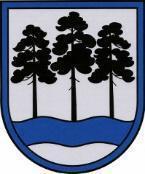 OGRES  NOVADA  PAŠVALDĪBAReģ.Nr.90000024455, Brīvības iela 33, Ogre, Ogres nov., LV-5001tālrunis 65071160, e-pasts: ogredome@ogresnovads.lv, www.ogresnovads.lv SAISTOŠIE NOTEIKUMIOgrēPar uguņošanas ierīču un skatuves pirotehnisko izstrādājumu izmantošanas vietu un laikuIzdoti saskaņā ar Pašvaldību likuma4. panta pirmās daļas 14.apakšpunktu;Pirotehnisko izstrādājumu aprites likuma 17.panta piekto daļuVispārīgie jautājumiSaistošie noteikumi (turpmāk tekstā – Noteikumi) nosaka uguņošanas ierīču un skatuves pirotehnisko izstrādājumu izmantošanas vietu un laiku Ogres novada administratīvajā teritorijā.Uguņošanas ierīču un skatuves pirotehnisko izstrādājumu izmantošanas vieta un laiksUguņošanas ierīču un skatuves pirotehnisko izstrādājumu izmantošanai Ogres novada administratīvajā teritorijā publiskā vietā persona jāsaņem Ogres novada pašvaldības izpilddirektora vietnieka izsniegta atļauja.Ogres novada administratīvajā teritorijā izmantot un lietot uguņošanas ierīces un skatuves pirotehniskos izstrādājumus ir atļauts bez Ogres novada pašvaldības izpilddirektora vietnieka atļaujas normatīvajos aktos noteiktajās svētku, atceres un atzīmējamās dienās.Uguņošanas ierīču un skatuves pirotehnisko izstrādājumu izmantošana Ogres novada administratīvajā teritorijā piemiņās dienās ir aizliegta.Ogres novada administratīvajā teritorijā izmantot un lietot uguņošanas ierīces un skatuves pirotehniskos izstrādājumus 31.decembrī drīkst laika posmā no plkst. 23.45 līdz 1.janvāra plkst. 1.00.Administratīvā atbildība un kompetence sodu piemērošanāPar Noteikumu 2., 3. un 4. punktā prasību neievērošanu piemēro brīdinājumu vai naudas sodu fiziskajai personai līdz divi simti naudas soda vienībām, bet juridiskajai personai – līdz trīs simti naudas soda vienībām.Par Noteikumu 5. punktā prasību neievērošanu piemēro naudas sodu fiziskajai personai divi simti naudas soda vienības, bet juridiskajai personai – trīs simti naudas soda vienības.Administratīvā pārkāpuma lietu par šo noteikumu pārkāpumu izskata un pieņem lēmumu Ogres novada pašvaldības policija.Domes priekšsēdētājs 				                                             E. Helmanis2023. gada __. ______Nr.__/2023(protokols Nr.__; __.)